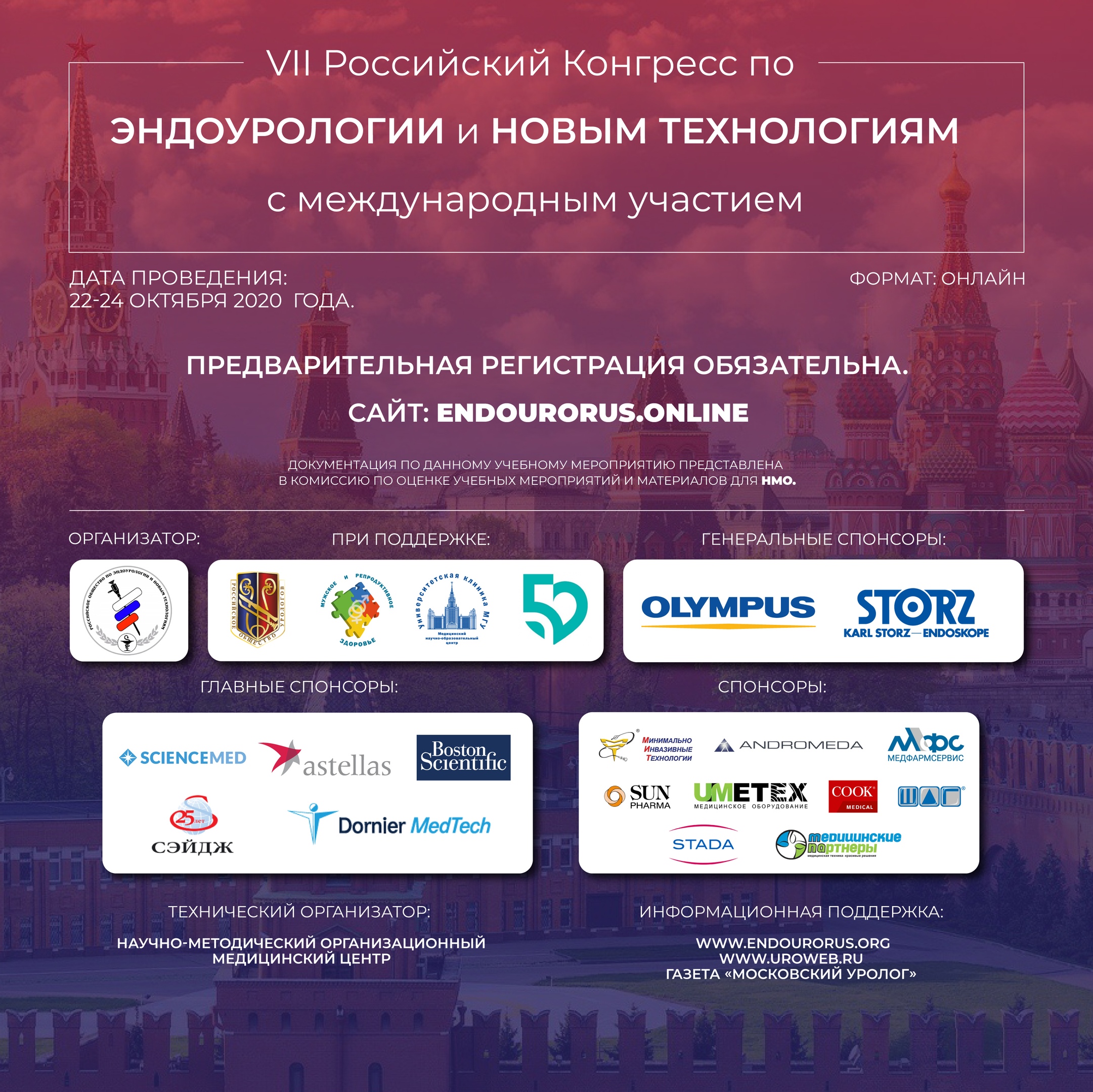 VII РОССИЙСКИЙ КОНГРЕСС ПО ЭНДОУРОЛОГИИ И НОВЫМ ТЕХНОЛОГИЯМ С МЕЖДУНАРОДНЫМ УЧАСТИЕМ (ОНЛАЙН)Президент Конгресса:Директор Университетской клиники МГУ им. М.В. Ломоносова, Академик РАН А.А. Камалов Вице-президент Конгресса:Президент РОЭНТ, заместитель председателя РОУ, д.м.н., профессор А.Г. МартовПРОГРАММА КОНГРЕССА:22 октября 2020 г., четверг Зал №1*Баллы НМО не начисляются11.00-13.00. Трансляция операций (Зал №1+ Зал №2)Зал №113.45-16.00. Трансляция операций (Зал №1+ Зал №2+ Зал №3)16.00 – 16.15 Перерыв 23 октября 2020 г., пятница.11.00-13.00. Трансляция операций (Зал №1+ Зал №2)Зал № 1*Баллы НМО не начисляются14.00-16.00. Трансляция операций (Зал №1+ Зал №2) 24 октября 2020 г., суббота11.00-13.00. Трансляция операций (Зал №1+ Зал №2)18.00 -18.30. Организационные вопросы. Закрытие Конгресса Представление VIII Конгресса по эндоурологии и новым технологиям 2022 (Новосибирск. Феофилов И.В.). 9.00-9.25.Приветствие участников конгресса. Открытие и представление виртуальной выставкиКамалов А.А., Мартов А.Г., Газимиев М.А.9.25-10.45.Пленарное заседание №1. Современная эндоурология и новые технологии в урологии –   лекции урологических обществ9.25-9.45.Лекция Президента Конгресса и Российского Общества по Эндоурологии и Новым Технологиям «Эндоурология 2020. Что нового в лечении мочекаменной болезни?» Камалов А.А. (Москва)9.45-10.05.Лекция Паст-президента и Санкт-Петербургского Общества Урологов.«Эндовидеохирургия в урологии – испытание временем» Попов С.В. (Санкт-Петербург)10.05-10.25.Лекция Российского Общества Урологов и АНО Мультидисциплинарное Врачебное Содружество«Нестандартные стандарты лапароскопической урологии» Биктимиров Р.Г. (Москва)10.25-10.45.Лекция Московского Общества Урологов«Перспективы робот-ассистированных технологий в урологии»Пушкарь Д.Ю. (Москва).10.45-11.00   Лекция-представление генерального спонсора Karl Storz (Зал №1)*11.00-13.00.  Зал № 111.00-13.00.  Зал № 2модераторы: Мартов А.Г.                                                                                Галлямов Э.А.                                                                       модераторы: Мартов А.Г.                                                                                Галлямов Э.А.                                                                       1 операционная-рентген2 операционнаяМиниперкутанная нефролитотрипсия Гаджиев Н.К.Лапароскопическая резекция почкиСеменякин И.В.  RIRS Малхасян В.А.13.00-14.00.Интерактивный БАТТЛ Stone Board "Камнеборцы". Камень мочеточника: Ретро- VS Анте- VS Лапаро- VS ДЛТ  Модератор: Харчилава Р.Р. Эксперты: Акопян Г.Н., Гаджиев Н.К., Мазуренко Д.А., Малхасян В.А. 14.00-16.00. Зал № 113.45-16.15. Зал № 214.00-16.00. Зал № 3модераторы: Дымов А.М., Сорокин Н.И.                               Галлямов Э.А.                                             Дутов В.В.модераторы: Дымов А.М., Сорокин Н.И.                               Галлямов Э.А.                                             Дутов В.В.модераторы: Дымов А.М., Сорокин Н.И.                               Галлямов Э.А.                                             Дутов В.В.1 операционная2 операционная3 операционнаяЭлектроэнуклеация ДГПЖ  Сорокин Н.И.Лапароскопическая радикальная цистэктомия, операция Бриккера Галлямов Э.А.RIRS Мартов А.Г. Низкоэнергетическая лазерная энуклеация ДГПЖДымов А.М.En bloc лазерный ТУРМП + Image 1S  Байков Н.А.Зал №1Зал №216.15.–17.55.Пленарное заседание №2. Новое в диагностике урологических заболеваний Модератор: Камалов А.А., Асфандияров Ф.Р., Дутов В.В.16.15-17.15.Образовательный семинар №1: Эндоскопические урологические вмешательства и инфекция мочевых путейЭксперты: Локшин К.Л.16.15-16.25.Приминение 3D навигации SIRIO для биопсий образований забрюшинного пространства. Абоян И.А., Нистратов Г.П. (Ростов-на-Дону)16.15-16.35.Катетер-ассоциированная инфекция нижних мочевыводящих путей: патофизиология, лечение и профилактика. Зайцев А.В. (Москва)16.25-16.35.Фьюжен биопсия: кому, когда и как?  Абоян И.А., Бадьян К.И. (Ростов-на-Дону)16.35-16.55.Как избежать инфекционно-воспалительных осложнений эндоурологических вмешательств, связанных с мочеточниковыми стентами? Локшин К.Л. (Москва)16.35-16.45.Биопсия простаты под контролем гистосканирования в условиях стационара кратковременного пребывания. Ким Ю.А. (Москва)16.55-17.10.Интраоперационная профилактика инфекционно-воспалительных осложнений перкутанной нефролитотрипсии. Меринов Д.С. (Москва)16.45-16.55.Двухэнергетическое МСКТ при камнях почек. Климкова М.М., Синицин В.Е., МартовА.Г., Мазуренко Д.А., Енгай В.А. (Москва)17.10-17.15.Дискуссия (Комментарии экспертов)16.55-17.05.Возможности 3д моделирования органов малого таза при планировании радикальной простатэктомии. Слусаренко Р.И., Суханов Р.Б., Али С.Х., Безруков Е.А. (Москва)17.15-18.15.Индустриальный симпозиум (модераторы: Чалый М.Е., Ергаков Д.В., Камалов Д.М.)17.05-17.15.Лучевые методы диагностики в оценке ренальной функции у пациентов с опухолями почек. Фиев Д.Н. (Москва)17.15-17.30.Реабилитация пациентов после проведения инвазивных диагностических урологических вмешательств. Мартов А.Г., Ергаков Д.В. (Москва)17.15-17.25.Таргетная биопсия простаты под микроультразвуковым наведением. Каразанашвили Н. (Тбилиси, Грузия)17.30-17.45.Обезболивание при цистоскопиях: новые возможности. Цуканов А.Ю. (Омск)17.25-17.35.Роль эндоскопии в диагностике стриктур уретры. Коган М.И., Глухов В.П., Митусов В.В. (Ростов-на-Дону)17.45-18.00.СНМП при ДГПЖ: пост-ковид эра. Ергаков Д.В. (Москва)17.35-17.45.Ретроградная vs антеградная пиелоуретероскопия. Попов С.В., Орлов И.Н., Емельяненко А.В., Сулейманов М.М., Сытник Д.А. (Санкт-Петербург)18.00-18.15.α1-адреноблокаторы vs СНМП. Кто в  авангарде? Осмоловский Б.Е. (Москва)17.45-17.55.ДискуссияЗал №1Зал №29.00–11.00.Пленарное заседание № 3. Новые технологии в урологии: эндоурология модераторы: Сорокин Н.И., Зенков С.С., Дзитиев В.К.9.00–11.00.Образовательный семинар №2: Лапароскопическая радикальная простатэктомия – совершенствуем знания и технику эксперты: Галлямов Э.А., Сергеев В.П.9.00-9.10.Результаты  внутренней оптической уретротомии с предварительным  предоперационным применением плазмы обогащенной тромбоцитами. Медведев В.Л., Михайлов И.В., Коган М.И., Палагута Г.А., Лепетунов С.Н., Чернов К.Е., Опольский А.М., Исаева Д.С., Медоев Ю.Н. (Краснодар, Ростов)9.00-9.25.Хирургическая анатомия простаты – видеопрезентация. Кочкин А.Д. (Нижний Новгород)  9.10-9.20.Пути повышения эффективности эндоскопического лечения камней почек. Капсаргин Ф.П., Юнкер А.И. (Красноярск)9.25-9.45.Лапароскопическая простатэктомия при нестандартной анатомии. Санжаров А.Е. (Москва) 9.20-9.30.Улучшение континенции после плазменной трансуретральной энуклеации простаты (видеодоклад)Севрюков Ф.А., Семенычев Д.В., Володин М.А., Болгов Е.Н. (Н. Новгород)9.45-10.05.ЛРП - Tips & Tricks. Новиков А.Б. (Москва)  9.30-9.40.Эндоскопическое лечение МКБ в группе пациентов высокого риска кровотечения. Берников Е.В., Мартов А.Г., Мазуренко Д.А., Енгай В.А. (Москва)10.05-10.25.Простатэктомия и минимизация малоинвазивного доступа. Сергеев В.П. (Москва) 9.40-9.50.Почему лазеры дробят камни? Обзор современных лазерных литотриптеров и результаты исследований in-vitro. Тараткин М.С. (Москва)10.25-10.45.Радикальная простатэктомия и ранение прямой кишки: периоперационная тактика и лапароскопическая коррекция пузырно-ректальных свищей. Володин Д.И. (Москва). 9.50-10.00.К вопросу дренирования при обструкции верхних мочевыводящих путей во время беременности. Курбаналиев Р.М., Курбаналиев Х.Р. (Бишкек, Киргизия)10.45-11.00.Дискуссия (Комментарии экспертов)10.00-10.10.Возможности тулиевого лазера в урологии  Феофилов И.В. (Новосибирск)10.10-10.20.Внедрение новых технологий в лечении ДГПЖ в регионах. Помешкин Е.В. (Кемерово)10.20-10.30.Годовой опыт применения HoLEP в качестве безальтернативной операции при хирургическом лечении ДГПЖ. Суренков Д.Н., Котов С.В. (Москва)10.30-10.40.Гибридный лазер в урологии- следующая ступень развития лазерных технологий. Тараткин М.С. (Москва)10.40-10.50.MOSES 2.0 – реалии современной эндоурологии. Бурлака О.О. (С-Петербург)10.50-11.00.Дискуссия11.00-13.00.  Зал № 111.00-13.00.  Зал № 2модераторы: Зенков С.С                                                            Безруков Е.А., Камалов А.А.                                  модераторы: Зенков С.С                                                            Безруков Е.А., Камалов А.А.                                  1 операционная-рентген2 операционнаяShockpulse ПНЛ Мартов А.Г.Монопортовая лапароскопическая нефрэктомия Попов С.В.ТУР мочевого пузыря с NBI Орлов И.Н.ТУР простаты Сорокин Н.ИГольмиевая лазерная энуклеация аденомы простаты с применением MOSES технологии (MoLEP) Суренков Д.Н.13.00-13.25.Виртуальная выставка. Розыгрыши призов13.25-13.45.Новое о старом – простые кисты почек13.25-13.35.Простая киста почки: о чем молчит Босниак? Малхасян В.А. (Москва)13.35-13.45.Современные подходы к лечению кист почек. Чудновец И.Ю. (Новосибирск)13.45-14.00.Лекция-представление генерального спонсора Olympus (Зал №1)*14.00-16.00 Зал № 114.00-16.00 Зал № 2модераторы: Асфандияров Ф.А.                                                   Галлямов Э.А., Мартов А.Г.модераторы: Асфандияров Ф.А.                                                   Галлямов Э.А., Мартов А.Г.1 операционная2 операционнаяБиполярная ТУР простаты Камалов А.А.Лапароскопическая пластика гидронефроза Павлов А.Ю.RIRS Попов С.В. микро-ПНЛ Андронов А.С.Зал №1Зал №216.00.-18.00.Пленарное заседание №4. Новые технологии в урологии: детская урология модератор: Павлов А.Ю.16.00-17.00.Дебаты №1. ДГПЖ: ТУР или энуклеация? модератор: Камалов А.А., Сорокин Н.И.16.00-16.10.Комбинированные эндоурологические вмешательства у детей раннего возраста при сочетанных аномалиях мочевой системы. Современный взгляд. Павлов А.Ю. (Москва)16.00-16.20.ТУР гиперплазии простаты – просто и гениально! Ергаков Д.В. (Москва)16.10-16.20.Результаты дистанционной ударно-волновой литотрипсии камней нижней чашечки у детей. Клюка И.В., Шалденко О.А., Сизонов В.В., Орлов В.М. (Ростов-на-Дону)16.20-16.35.Электроэнуклеация гиперплазии простаты. «дёшево и НЕ сердито». Сорокин Н.И. (Москва)16.20-16.30.Эндохирургия в лечении детей с мочекаменной болезнью. Кожевников П.А. (Новосибирск)16.35-16.50.Лазерная энуклеация гиперплазии простаты. Будущее наступило! Дымов А.М. (Москва)16.30-16.40.Наш опыт 300 безнефростомных мини-ПНЛ у детей дошкольного возраста. Турсункулов А.Н. (Ташкент, Узбекистан) 16.50-17.00.Дебаты16.40-16.50.Опыт эндохирургического лечения нефролитиаза у детей. Суров Р.В., Лазишвили М.Н., Шмыров О.С., Вельская Ю.И. (Москва)17.00-18.00.Дебаты №2. Мышечно-неинвазивный рак мочевого пузыря: ТУР или En-bloc резекция мочевого пузыря? модератор: Мартов А.Г., Дымов А.М.16.50-17.00.Лапароскопические реконструктивные операции после неудачных вмешательств на верхних мочевых путях. Бондаренко С.Г. (Волгоград)17.00-17.10.Идеальная ТУР мочевого пузыря при NMIBC. Дымов А.М. (Москва)17.00-17.10.Прогнозирование результатов однократной эндоскопической коррекции пузырно-мочеточникового рефлюкса с использованием декстраномера гиалуроновой кислоты. Дубров В.И., Сизонов В.В., Каганцов И.М., Негматова К.Н., Бондаренко С.Г. (Минск Беларусь, Ростов-на-Дону, Сыктывкар, Москва, Волгоград)  17.10-17.20.En-bloc резекция мочевого пузыря при NMIBC. Хайп или надежда? Сорокин Н.И. (Москва)17.10-17.20.Экстравезикальная лапароскопическая операция при пузырно-мочеточниковом рефлюксе у детей Дубров В.И. (Минск Беларусь)17.20-17.30.Технические аспекты En-bloc резекции мочевого пузыря при NMIBC. Байков Н.А. (Москва)17.20-17.30.Модификация 2 этапа операции Фовлера-Стефенса с использованием лапароскопического доступа при наличии длинной петли семявыносящего протока. Коган М.И., Орлов В.М., Сизонов В.В., Макаров А.Г. (Ростов-на-Дону)17.30-17.40.Важные детали в лечении NMIBC. Кисляков Д.А. (Воскресенск)17.30-17.40.Возможности пневмовезикоскопии в детской урологии. Тратонин А.А. (Новосибирск)17.40-18.00.Особенности морфологической интерпретации биопсийного материала при лазерной en-bloc резекции опухолей мочевого пузыря или один в поле не воин Севергина Л.О., Кисляков Д.А.  (Москва)17.40-17.50.Пневмовезикоскопическая и лапароскопическая резекция дивертикулов мочевого пузыря у детей. Каганцов И.М., Сизонов В.В., Бондаренко С.Г., Дубров В.И., Пирогов А.В. (Сыктывкар, Ростов-на-Дону, Волгоград, Минск Беларусь, Астрахань)18.00-18.10.Дебаты17.50-18.00.ДискуссияЗал №1Зал №29.00–11.00.Пленарное заседание №5. Новые технологии в урологии: андрология и женская урология модераторы: Кызласов П.С., Божедомов В.А., Гвоздев М.Ю.9.00-11.00.Пленарное заседание № 6. Инновации в урологии: Онкоурология модератор: Сергеев В.П., Попов С.В.9.00-9.10.Современные аспекты диагностики и лечения эректильной дисфункции. Попов С.В., Орлов И.Н., Гринь Е.А., Гулько А.М., Топузов Т.М., Малевич С.М., Горелик М.Л. (Санкт-Петербург)9.00-9.10.Тенденции хирургии рака почки. Феофилов И.В. (Новосибирск)9.10-9.20.Новый метод оперативного лечения артерио-венозной эректильной дисфункции. Мустафаев А.Т. (Москва)9.10-9.20.Лапароскопическая резекция почки при опухолях RENAL10+. Кочкин А.Д., Кнутов А.В., Севрюков Ф.А. (Н. Новгород)9.20-9.30.Применение полимолочной кислоты при утолщении полового члена. Гоплачев А.А. (Нальчик)9.20-9.30.Криоаблация опухоли почки сТ1а под местной анестезией и КТ наведением: безопасно, эффективно и не больно. Али С.Х., Чиненов Д.В.,Еникеев Д.В. (Москва)9.30-9.40.Современный подход к коррекции недержания мочи после лапароскопической радикальной простатэктомии. Волокитин Е.В. (Кемерово)9.30-9.40.Малоинвазивные методы лечения больных с раком предстательной железы, имеющих сопутствующие заболевания. Усупбаев А.Ч., Курманбеков Н.К. (Бишкек, Киргизия)9.40-9.50.Установка стента при стриктурах уретры, что нового? Островский Д.В. (Абакан)9.40-9.50.Лимфодиссекция при радикальной простатэктомии: с пользой и без. Сергеев В.П, Володин Д.И., Халатов А.С., Галлямов Э.Э. (Москва)9.50-10.00.Особенности профилактики в имплантационной хирургии. Попов С.В., Орлов И.Н., Топузов Т.М., Гулько А.М., Горелик М.Л. (С-Петербург)9.50-10.00.Резекция простаты при локализованном раке простаты: миф или реальность? Попов С.В., Орлов И.Н., Малевич С.М., Сушина И.В., Вязовцев П.В. (С-Петербург)10.00-10.10.Лапароскопическая и микрохирургическая варикоцелэктомия при нарушении репродуктивной функции мужчин: есть ли различия в эффективности?Божедомов В.А. (Москва)10.00-10.10.Фокальная необратимая электропорация в лечении локализованного рака предстательной железы: проспективное исследование эффективности и безопасности.Азильгареева К.Р. (Москва)10.10-10.20.Новое в лечении недержания мочи у женщин Касян Г.Р., Сухих С.О. (Москва)10.10-10.20.Недержание мочи после радикальной простатэктомии и интраоперационные способы его профилактики. Пшихачев А.М. (Москва)10.20-10.30.Сетчатые импланты III поколения в лечении цистоцеле (пролапса переднего отдела влагалища).       Гвоздев М.Ю. (Москва) 10.20-10.30.Линии обучения лапароскопической радикальной цистэктомии. Галлямов Э.А., Сергеев В.П., Володин Д.И., Халатов А.С., Галлямов Э.Э. (Москва)10.30-10.40.Позадилонная петля - инновация или возвращение к истокам? Гвоздев М.Ю. (Москва)10.30-10.40.Травма 12-перстной кишки после радиочастотной аблации опухоли почки. опухоли почки. Новиков А.Б. (Москва)10.40-10.50.Посттравматическая облитерация шейки мочевого пузыря и мочеиспускательного канала y женщины: как восстановить мочеиспускание? Тригональная тубуляризация с установкой искусственного сфинктера.  Киви М., Ахлберг А., Окас Р., Стуехмаер Я., Педрини М., Рехдер П. (Таллинн, Эстония; Инсбрук, Австрия)10.40-10.50.Осложнения лапароскопической радикальной цистэктомии "под лупой". Володин Д.И., Сергеев В.П., Галлямов Э.Э. (Москва)  10.50-11.00.Дискуссия10.50-11.00.Новый золотой стандарт в лечении локализованного рака предстательной железы. Павлов А.Ю, Дзидзария А.Г., Цибульский А. Д. (Москва)11.00-13.00 Зал № 111.00-13.00 Зал № 2модераторы:  Живов А.В.                                                                      Котов С.В.модераторы:  Живов А.В.                                                                      Котов С.В.1 операционная2 операционнаяИмплантация трехкомпонентного фаллопротеза Кызласов П.С.Имплантация искусственного сфинктера мочевого пузыряВелиев Е.И.Зал №1Зал №2 13.00-14.30.Видеосессия №1.  Эндоурология и новые технологии модератор: Мартов А.Г., Асфандияров Ф.Р., Биктимиров Р.Г.13.00-14.30.Видеосессия №2. Урологическая лапароскопическая и робот-ассистированная хирургия модераторы: Галлямов Э.А., Новиков А.Б., Орлов И.Н.13.00-13.10.Модифицированная методика totally tubeless ПНЛ со страховой нитью. Сагалевич А.И. (Киев, Украина)13.00-13.10.Лапароскопическая операция Боари и лапароскопический уретероцистоанастомоз в лечении мочеточниково-влагалищных свищей. Фирсова Д.В., Мещанкин И.В. (Москва)13.10-13.20.Методика лечения стриктур уретры (видеофильм)Курбатов Д.Г. 13.10-13.20.Резекция почки: нетипичные случаи. Семенякин И.В. (Москва)13.20-13.30.Перкутанная хирургия нефролитиаза. Стандартная техника или «мини-перк»? Зенков С.С., Берестенников К.А., Кривобородов Г.Г. (Москва)13.20-13.30.Лапароскопическая резекция почки при опухоли RENAL12xh. Кочкин А.Д., Кнутов А.В., Севрюков Ф.А. (Н. Новгород)13.30-13.40.Небиологический тренажер для отработки навыков перкутанной хирургии. Али С.Х., Газимиев М.А., Безруков Е.А. (Москва) 13.30-13.40.Лапароскопическая радикальная простатэктомия: Retzius-sparing без DaVinci. Кочкин А.Д., Кнутов А.В., Севрюков Ф.А. (Н. Новгород)13.40-13.50.Минимизация риска развития стрессового недержание мочи после лазерной энуклеации гиперплазии простаты. Дымов А.М., Акопян Г.Н., Чиненов Д.В., Суханов Р.Б., Лекарев В.П., Данилов С.П., Каракотов Т.Т. (Москва)13.40-13.50.Рецидив рака простаты: вариант выбора лечения - резекция предстательной железы. Темкин Д.Б. (Мурманск)13.50-14.00.Плазменная литотрипсия. Али С.Х., Безруков Е.А., Али Х.М., Белов С.В., Данилейко Ю.К., Егоров А.Б., Цветков В.Б. (Москва)13.50-14.00.Робот-ассистированная радикальная простатэктомия с тазовой лимфаденэктомией. Камалов А.А, Пшихачев А.М., Камалов Д.М., Сорокин Н.И., Тахир-Заде Т.Б. (Москва)14.00-14.10.Лечение рецидивных стриктур мочеточника с применением нитиноловых покрытых стентов (видеофильм)Мартов А.Г. (Москва)14.00-14.10.Реконструкция связочного аппарата при робот-ассистированной РПЭ. Слусаренко Р.И., Суханов Р.Б., Али С.Х., Безруков Е.А., Раппопорт Л.М. (Москва)14.10-14-20.Возможности эндоскопии в лечении асперматизма и заболеваний семенных пузырьков. Лисенок А.А. (Москва)14.10-14-20.Взрыв в мочевом пузыре... Лапароскопическая коррекция редкого осложнения ТУР простаты. Кочкин А.Д., Кнутов А.В., Севрюков Ф.А. (Н. Новгород)14.20-14.30.Кисты предстательной железы. Мартов А.Г., Хистный Д.В. (Видеофильм)14.20-14.30.Фистулопластика пузырно-влагалищного свища с вовлечением устья мочеточника с использованием робототехники. Медведев В.Л., Опольский А.М.,  Лепетунов С.Н., Исаева Д.С., Ефремов М.Е., Палагута Г.А., Чернов К.Е.,  Медоев Ю.Н. (Краснодар)14.30-16.30.Пленарное заседание № 7. Новые технологии в урологии: нижние мочевые пути модератор: Сорокин Н.И., Дымов А.М., Чалый М.Е.14.30-16.30.Пленарное заседание № 8. Новые технологии в урологии: верхние мочевые пути модератор: Андронов А.С., Дутов В.В., Асфандияров Ф.Р.14.30-14.40.Клеточные технологии в лечении рецидивных стриктур уретры. Котов С.В., Ирицян М.М. (Москва)14.30-14.40.Применение α-адреноблокаторов у непрестентированных пациентов перед гибкой ретроградной пиелокаликолитотрипсией с использованием уретерального кожуха. Попов С.В., Орлов И.Н., Сытник Д.А., Куликов А.Ю., Сулейманов М.М., Емельяненко А.В, Пазин И.С. (Санкт-Петербург)14.40-14.50.Трансуретральное введение стромально-васкулярной фракции с целью лечения стрессового недержания мочи у мужчин после простатэктомии. Максимова С.Ю. (Уфа)14.40-14.50.Лазерная микро-ПНЛ. Козачихина С.И., Андронов А.С., Дутов С.В., Адилханов М.М., Мартов А.Г. (Москва)14.50-15.00.Эффективность лазерной энуклеации простаты при лечении больных доброкачественной гиперплазией предстательной железы, ассоциированной с хроническим воспалением. Абоян И.А., Толмачев А.Н.  (Ростов-на-Дону)14.50-15.00.Оптимизация эндоскопических методов лечения конкрементов почек. Попов С.В., Орлов И.Н., Сулейманов М.М. (С-Петербург)15.00-15.10.Новое слово в плазмокинетической биполярной хирургии ДГПЖ. Неймарк Б.А. (Барнаул)15.00-15.10.Уретеролитотрипсия при крупных камнях проксимального отдела мочеточника. Белоусов И.И., Коган М.И., Яссине А.М. (Ростов-на-Дону)15.10-15.20.Эффективность ТУР уретро-пузырного анастомоза после радикальной простатэктомии. Чибичян М.Б, Белоусов И.И., Перепечай В.А., Васильев О.Н., Глухов В.П., Исмаилов Р.С., Аветян А.В. (Ростов-на-Дону)15.10-15.20.Интраренальная хирургия при мочекаменной болезни. Унгурян А.Б. (Запорожье, Украина)  15.20-15.30.Алгоритм выбора метода оперативного лечения ДГПЖ объемом больше 80 куб см.Попов С.В., Орлов И.Н., Сушина И.В., Вязовцев П.В., Малевич С.М. (С-Петербург)15.20-15.30.Терапия пациентов, перенесших эндоскопическую литотрипсию. Асфандияров Ф.Р., Круглов В.А., Ляшенко В.В. (Астрахань)15.30-15.40.Одноэтапная трансуретральная энуклеация простаты единым блоком. Юнусов Д.С. (Ташкент, Узбекистан)15.30-15.40.Наш опыт дренирования верхних мочевыводящих путей при обструктивных уропатиях. Садырбеков Н. Ж., Усманов А. М. (Бишкек, Киргизия)  15.40-15.50.Современные подходы к терапии ОЗМ. Мартов А.Г., Ергаков Д.В. (Москва) 15.40-15.50.Миниперк –  «скорая помощь» при мочекаменной болезни? Беломытцев С.В., Котов С.В. (Москва) 15.50-16.00.Лазерная энуклеация гиперплазии простаты. Как изучить технику? Еникеев Д.В. (Москва)15.50-16.00.Опыт применения криопрепарата аутоплазмы, обогащённой тромбоцитами при безнефростомной перкутанной нефролитотрипсии. Попов С.В., Орлов И.Н., Пазин И.С., Емельяненко А.В., Сулейманов М.М., Сытник Д.А., Куликов А.Ю. (Санкт-Петербург)16.00-16.10.Интервенционная хирургия в лечении пациентов с доброкачественной гиперплазией и раком предстательной железы. Неймарк Б.А. (Барнаул)16.00-16.10.Миниперкутанная нефролитотрипсия при простых и коралловидных камнях почек. Коган М.И., Белоусов И.И., Трусов П.В. (Ростов-наДону)16.10-16.20.Одномоментное проведение трансуретральной резекции простаты и стенки мочевого пузыря с опухолью. Систематический обзор и метаанализ. Лаухтина Е.А. (Москва)16.10-16.20.Технология молекулярной активации — новый подход к лечению пациентов с мочекаменной болезнью. Ергаков Д.В., Мартов А.Г. (Москва)16.20-16.30.Дискуссия16.20-16.30. Дискуссия16.30.–18.00.Пленарное заседание №9. Новые технологии в урологии: лапароскопия  модераторы: Попов С.В., Сергеев В.П., Биктимиров Р.Г.16.30.–18.00.Пленарное заседание №10. Новые технологии в урологии: робототехника модераторы: Безруков Е.А., Пшихачев А.М.16.30-16.40.Лапароскопическая коррекция маточно-мочепузырной фистулы. Помешкин Е.В. (Кемерово)16.30-16.40.Современные возможности роботических технологийв лечении стриктур лоханочно-мочеточникового сегментаМедведев В.Л., Лепетунов С.Н., Палагута Г.А., Исаева Д.С., Ефремов М.Е., Чернов К.Е.,  Опольский А.М.,  Медоев Ю.Н. (Краснодар)16.40-16.50.Лапароскопическая заместительная кишечная пластика: 66 больных и 79 мочеточников. Кочкин А.Д., Кнутов А.В., Севрюков Ф.А., Галлямов Э.А., Попов С.В., Биктимиров Р.Г., Санжаров А.Е., Сергеев В.П., Новиков А.Б. (Н. Новгород, Москва, Санкт-Петербург)16.40-16.50.Сравнительный анализ результатов анатомосберегающей робот-ассистированной простатэктомии в зависимости от техники и опыта хирурга. Еникеев М.Э. (Москва)16.50-17.00.Заместительная кишечная пластика мочеточника: сравнение открытой и лапароскопической техник. Котов С.В., Пульбере С.А., Гуспанов Р.И., Юсуфов А.Г. (Москва)16.50-17.00.Особенности уретро-везикального анастомоза в эру робот-ассистированной хирургии. Слусаренко Р.И., Суханов Р.Б., Али С.Х., Безруков Е.А., Раппопорт Л.М. (Москва)17.00-17.10.Лапароскопическое удаление забрюшинного образования гигантских размеров. Помешкин Е.В. (Кемерово)17.00-17.10.Робот-ассистированная анатомосберегающая простэктомия и двусторонняя уретероцистостомия при рубцовой деформации простаты и мочепузырного треугольника. Еникеев М.Э. (Москва)17.10-17.20.Сложная резекция почки - что это? Сергеев В.П., Володин Д.И., Галлямов Э.Э. (Москва)17.10-17.20.Нужна ли нам сегодня робот-ассистированная чреспузырная аденомэктомия? Медведев В.Л., Лепетунов С.Н., Палагута Г.А., Исаева Д.С., Ефремов М.Е., Чернов К.Е.,  Опольский А.М.,  Медоев Ю.Н. (Краснодар)17.20-17.30.Возможности лапароскопической хирургии в лечении ятрогенных мочеточниково-влагалищных свищей. Мещанкин И.В. (Москва)17.20-17.30.Робот-ассистированная пластика мочеточника оральным графтом при стриктурах проксимальной и средней трети. Павлов В.Н., Казихинуров Р.А. (Уфа)17.30-17.40.Эндовидеохирургичекая пахово-бедренная лимфодиссекция. Первый опыт клиники. Попов С.В., Орлов И.Н., Гулько А.М., Вязовцев П.В., Топузов Т.М., Гринь Е.А., Малевич С.М. (С-Петербург)17.30-17.40.Робот-ассистированная цистэктомия в лечении мышечно-инвазивного рака мочевого пузыря. Урманцев М.Ф. (Уфа)17.40-17.50.Лапароскопическое лечение варикоцеле: нестандартный подход. Андреев Р.Ю. (Москва)17.40-17.50.Робот-ассистированная нефрэктомия с тромбэктомиией из нижней полой вена при раке почки (видеодоклад). Медведев В.Л., Лепетунов С.Н., Палагута Г.А., Исаева Д.С,, Ефремов М.Е., Чернов К.Е., Опольский А.М., Медоев Ю.Н. (Краснодар)17.50-18.00.Дискуссия17.50-18.00.Дискуссия